Państwowa Wyższa Szkoła Zawodowa im. Prezydenta Stanisława Wojciechowskiego w Kaliszu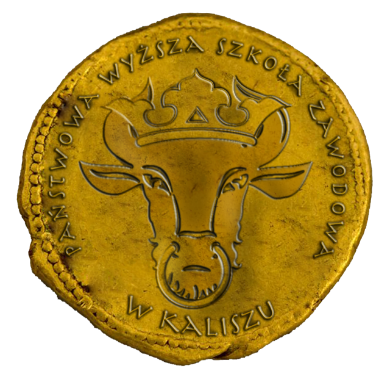 DZIENNIK PRAKTYKpsychologiczno - pedagogicznychWydział Rehabilitacji i Sportu62-800 Kalisz, ul. Kaszubska 13, tel. 62/76-79-559kierunek studiów: Wychowanie Fizyczne w Zdrowiu PublicznymSTUDIA DRUGIEGO STOPNIAstopień naukowy, imię i nazwisko Nauczyciela Akademickiego odpowiedzialnego za realizację praktyki pedagogicznejDr Iwona Michniewiczdata i podpis studenta____________________________________________data złożenia Dziennika PraktykiPsychologiczno - Pedagogicznej                                   w Dziekanacie Wydziału Rehabilitacji i SportuPraktyka psychologiczno – pedagogicznajest realizowana na podstawie wytycznych, zawartychw Rozporządzeniu Ministra Nauki i Szkolnictwa Wyższego z dnia 17 stycznia 2012 r.w sprawie standardów kształcenia przygotowującego do wykonywania zawodu nauczyciela.Realizacja modułów kształceniaW trakcie praktyki następuje kształtowanie kompetencji opiekuńczo-wychowawczych przez: zapoznanie się ze specyfiką szkoły lub placówki, w której praktyka jest odbywana, w szczególności poznanie realizowanych przez nią zadań opiekuńczo-wychowawczych, sposobu funkcjonowania, organizacji pracy, pracowników, uczestników procesów pedagogicznych oraz prowadzonej dokumentacji; obserwowanie: zorganizowanej i podejmowanej spontanicznie aktywności formalnych i nieformalnych grup uczniów, aktywności poszczególnych uczniów, w tym uczniów ze specjalnymi potrzebami edukacyjnymi, interakcji dorosły (nauczyciel, wychowawca) – dziecko oraz interakcji między dziećmi i młodzieżą (w tym samym i w różnym wieku), procesów komunikowania interpersonalnego i społecznego w grupach wychowawczych, ich prawidłowości i zakłóceń, czynności podejmowanych przez opiekuna praktyk oraz prowadzonych przez niego zajęć,   sposobu integrowania przez opiekuna praktyk różnej działalności, w tym opiekuńczo-wychowawczej, dydaktycznej, pomocowej i terapeutycznej, dynamiki grupy, ról pełnionych przez uczestników grupy, zachowania i postaw dzieci i młodzieży, działań podejmowanych przez opiekuna praktyk na rzecz zapewnienia bezpieczeństwa i zachowania dyscypliny w grupie;współdziałanie z opiekunem praktyk w: sprawowaniu opieki i nadzoru nad grupą oraz zapewnianiu bezpieczeństwa, podejmowaniu działań wychowawczych wynikających z zastanych sytuacji, prowadzeniu zorganizowanych zajęć wychowawczych, podejmowaniu działań na rzecz uczniów ze specjalnymi potrzebami edukacyjnymi;pełnienie roli opiekuna-wychowawcy, w szczególności: diagnozowanie dynamiki grupy oraz pozycji jednostek w grupie, poznawanie uczniów i wychowanków, ich sytuacji społecznej, potrzeb, zainteresowań i zdolności, a także określanie poziomu rozwoju oraz wstępne diagnozowanie dysfunkcji i zaburzeń, samodzielne prowadzenie działań opiekuńczo-wychowawczych wobec grupy i poszczególnych uczniów i wychowanków w grupie, sprawowanie opieki nad grupą w toku spontanicznej aktywności uczniów i wychowankóworganizację i prowadzenie zajęć wychowawczych (w tym zajęć integrujących grupę i działań profilaktycznych) w oparciu o samodzielnie opracowywane scenariusze,   animowanie aktywności grupy i współdziałania jej uczestników, organizowanie pracy uczniów i wychowanków w grupach zadaniowych, podejmowanie indywidualnej pracy z uczniami i wychowankami (w tym uczniami ze specjalnymi potrzebami edukacyjnymi), podejmowanie działań wychowawczych o charakterze interwencyjnym w sytuacjach konfliktu, zagrożenia bezpieczeństwa, naruszania praw innych lub nieprzestrzegania ustalonych zasad,  sprawowanie opieki nad uczniami i wychowankami poza terenem przedszkola, szkoły lub placówki;analizę i interpretację zaobserwowanych albo doświadczanych sytuacji i zdarzeń pedagogicznych, w tym: prowadzenie dokumentacji praktyki, konfrontowanie wiedzy teoretycznej z praktyką, ocenę własnego funkcjonowania w toku realizowania zadań opiekuńczych i wychowawczych (dostrzeganie swoich mocnych i słabych stron), ocenę przebiegu prowadzonych działań oraz realizacji zamierzonych celów, konsultacje z opiekunem praktyk w celu omawiania obserwowanych sytuacji i przeprowadzanych działań,  omawianie zgromadzonych doświadczeń w grupie studentów (słuchaczy).I. Cele i zadania praktyki  (przedmiotu)Kształtowanie kompetencji dydaktycznych, opiekuńczo-wychowawczych oraz związanych z udzielaniem pomocy psychologiczno -pedagogicznej.Inspirowanie rozwoju umiejętności dotyczących świadomego sterowania procesem samorealizacji w zawodzie nauczyciela.Poznanie szkoły w której odbywa się praktyka i jej szerszej działalności w środowisku.Poznanie przepisów dotyczących pomocy psychologiczno - pedagogicznej i form współpracy szkoły z poradnictwem specjalistycznym.Obserwowanie zajęć szkolnych, ewaluacji postępów w kształceniu i zachowaniu oraz procesów komunikowania się digitalnego  i analogowego w różnych grupach uczniów i w relacjach nauczyciele – uczniowie. Zaznajomienie się z pracą psychologa i pedagoga szkolnego oraz formami pomocy psychologiczno - pedagogicznej udzielanej wybranym uczniom.Współpraca z opiekunem praktyk i uczelnią.II. W czasie praktyki psychologiczno-pedagogicznej student realizuje treści programowe, uczestnicząc, obserwując i dokumentując działania placówki, w zakresie:Zadań dydaktycznych szkoły z uwzględnieniem współpracy z poradnictwem psychologiczno-pedagogicznym odnośnie uczniów o przyspieszonym, nieharmonijnym i opóźnionym rozwoju intelektualnym oraz organizacji pracy szkoły.Zadań wychowawczo – opiekuńczych szkoły adresowanych do młodzieży o typowym rozwoju, uczniów znajdujących się w trudnej sytuacji w środowisku rodzinnym i szkolnym oraz osób z problemami zdrowotnymi.Zadań psychoedukacyjnych i psychokorekcyjnych dotyczących uczniów z zaburzeniami w funkcjonowaniu psychicznym i zachowaniu. Zadań realizowanych przez psychologa i pedagoga szkolnego oraz zespół zajmujący się organizacją i realizacją pomocy psychologiczno-pedagogicznej w szkole.Zadań zawartych w statucie szkoły, misji, wizji i manifeście szkoły; praw i obowiązków nauczycieli i uczniów; pracy rady pedagogicznej. Rozwoju zawodowego nauczyciela (stres w pracy, profilaktyka i terapia wypalenia zawodowego).Pomocy psychologiczno-pedagogicznej udzielanej uczniom z dysfunkcjami intelektu, niepełnosprawnością ruchową, specyficznymi trudnościami w uczeniu się (dysleksja, akalkulia) i zaburzeniami komunikacji językowej.Form pomocy psychologiczno-pedagogicznej dotyczącej uczniów z zaburzeniami procesów neurodynamicznych, z zaburzeniami nerwicowymi (np. fobią szkolną, zaburzeniami nawyków żywieniowych, zaburzeniami psychosomatycznymi i innymi) oraz neurotycznymi.Pomocy psychologiczno-pedagogicznej stosowanej wobec uczniów z zaburzeniami depresyjnymi, zaburzeniami rozwoju osobowości (np. nieśmiałość, autyzm, schizofrenia) oraz z zaburzeniami zachowania (m.in. z uzależnieniami i dezadaptacją społeczną).Pomocy psychologiczno-pedagogiczna udzielana uczniom z zaburzeniami somatopsychicznymi (np. chorującymi na cukrzycę, epilepsję, astmę, uczniom z otyłością i z niepełnosprawnością ruchową) oraz znajdującym się w sytuacjach kryzysowych.Pomocy psychologiczno-pedagogicznej stosowanej wobec uczniów wybitnie zdolnych; z wybitnymi uzdolnieniami poznawczymi, artystycznymi, sportowymi i twórczymi.Współpracy szkoły z poradnictwem psychologiczno-pedagogicznym, poradniami zdrowia psychicznego i innymi gabinetami specjalistycznymi. Zajęć warsztatowych i psychoedukacyjnych dla rodziców i nauczycieli. Współpracy z sądownictwem, policją i innymi instytucjami.Obowiązki, czynności i praca studenta, w ramach praktyki:Analiza bieżącej dokumentacji pedagogicznej sporządzanej prze nauczycieli (m.in. kart indywidualnych potrzeb rozwojowych i edukacyjnych uczniów) oraz psychologa i pedagoga szkolnego.Analiza metod i technik diagnostycznych i terapeutycznych. Analiza przykładowych diagnoz uczniów i programów terapii.Analiza przepisów MEN dotyczących pomocy psychologiczno-pedagogicznej w szkole, dokumentacji zespołu planującego i koordynującego pomoc, programów dla młodzieży i nauczycieli ukierunkowanych na samopomoc w szkole i wspieranie rozwoju uczniów.Rozmowy i dyskusje z dyrekcją szkoły, psychologiem i pedagogiem szkolnym oraz nauczycielami i uczniami.Obserwacja zajęć lekcyjnych, metod i form pracy stosowanych wobec uczniów o prawidłowym i przyspieszonym rozwoju, a także ze specjalnymi potrzebami edukacyjnymi. Obserwacja procesów komunikowania się w grupie oraz relacji nauczyciel – uczniowie. Obserwacja spontanicznej aktywności uczniów na przerwach i podczas zajęć pozalekcyjnych. Obserwacja zajęć w klasie integracyjnej i w ramach nauczania indywidualnego.Udział w posiedzeniach Rady Pedagogicznej, zespołów przedmiotowych, zebraniach organizacji działających na terenie, szkoły, w spotkaniach z rodzicami,  Współpraca z uczelnią oraz z opiekunem praktyk w zakresie realizacji poszczególnych zadań a także  przy rozwiązywaniu pojawiających się problemów.Zaliczenie praktyki. Po zakończeniu praktyki, w terminie do 30 dni student winien osobiście złożyć swojemu opiekunowi wymaganą dokumentację: Dziennik praktyk wraz z opinią i oceną praktyki. Własne uwagi i wnioski studenta z odbytej praktyki. Zaliczenia praktyki dokonuje opiekun praktyki z ramienia Uczelni w oparciu o analizę przedstawionej przez studenta dokumentacji. SPRAWOZDANIE Z PRZEBIEGUPraktykI psychologiczno – pedagogicznEJKARTA NR 1KARTA NR 2KARTA NR 3KARTA NR 4KARTA NR 5 KARTA NR 6KARTA NR 7KARTA ZALICZENIA PRAKTYKI psychologiczno-pedagogicznej w gimnazjum / szkole średniej                  dla studentów studiów magisterskich PWSZ w Kaliszu, kierunek WYCHOWANIE FIZYCZNE W ZDROWIU PUBLICZNYMNazwisko i imię studenta: ………………………………………………………......................... Czas trwania praktyki: ………………………………………………………………………….. Numer i adres szkoły: …………………………………………………………………………...Nazwisko i imię nauczyciela - opiekuna praktykanta: ……………………..………………………………………………………………………………………………………………………................................................................................... …………..……………………         data 						       ……………………………………  				…………..…………………… Podpis studenta 						       Podpis nauczyciela-opiekunaimię i nazwisko studenta	numer albumu	ocena	semestr studiów	adres e-mail studenta	nazwa Szkoły Praktyk 	adres Szkoły Praktyk, miejscowość, ulica, nr	nr telefonu do Szkoły Praktyk	imię i nazwisko Dyrektora Szkoły Praktyk	tytuł lub stopień naukowy, imię i nazwisko, stopień awansu zawodowego Nauczyciela Szkoły Opiekuna PraktykiModuł 2: Przygotowanie w zakresie psychologiczno- -pedagogicznymKomponent modułu: PraktykaLiczba godzin: 30CEL 1 Kształtowanie kompetencji dydaktycznych, opiekuńczo-wychowawczych oraz związanych z udzielaniem pomocy psychologiczno -pedagogicznej.OPIS ZAŁĄCZNIKI CEL 2 Inspirowanie rozwoju umiejętności dotyczących świadomego sterowania procesem samorealizacji w zawodzie nauczyciela.OPIS ZAŁĄCZNIKI CEL 3Poznanie szkoły w której odbywa się praktyka i jej szerszej działalności w środowisku.OPIS ZAŁĄCZNIKI CEL 4Poznanie przepisów dotyczących pomocy psychologiczno - pedagogicznej i form współpracy szkoły z poradnictwem specjalistycznym.OPIS ZAŁĄCZNIKI CEL 5 Obserwowanie zajęć szkolnych, ewaluacji postępów w kształceniu i zachowaniu oraz procesów komunikowania się digitalnego  i analogowego w różnych grupach uczniów i w relacjach nauczyciele – uczniowie.OPIS ZAŁĄCZNIKI CEL 6 Zaznajomienie się z pracą psychologa i pedagoga szkolnego oraz formami pomocy psychologiczno - pedagogicznej udzielanej wybranym uczniom.OPIS ZAŁĄCZNIKI CEL 1 Współpraca z opiekunem praktyk i uczelnią.OPIS ZAŁĄCZNIKI Lp.Nazwa zadaniaPotwierdzenie wykonania zadaniaPotwierdzenie wykonania zadaniaPotwierdzenie wykonania zadaniaLp.Nazwa zadaniazal./n.zaldataPodpis osoby potwierdzającej wykonanie zadaniaI.Zapoznanie studenta z pracą wychowawczą i opiekuńczą w szkoleZapoznanie studenta z pracą wychowawczą i opiekuńczą w szkoleZapoznanie studenta z pracą wychowawczą i opiekuńczą w szkoleZapoznanie studenta z pracą wychowawczą i opiekuńczą w szkoleAPlanowanie pracy wychowawczej szkoły  Planowanie pracy wychowawczej szkoły  Podpis dyrektora szkoły1.Zadania szkoły a praca dydaktyczna i wychowawcza nauczyciela Podpis dyrektora szkoły2.Statut szkoły  Podpis dyrektora szkoły3.Szkolny program wychowawczyPodpis dyrektora szkoły4.Szkolny program profilaktykiPodpis dyrektora szkoły5.Plan wychowawczy dla klasyPodpis dyrektora szkoły6. Partnerstwo nauczycieli i rodziców w wychowaniu dzieci i młodzieży (rada szkoły, rada rodziców, trójki klasowe, zebrania klasowe itp.)Podpis dyrektora szkoły7.Zapoznanie się  z możliwościami pomocy w szkole i poza szkołą dzieciom i młodzieży z dysfunkcjami oraz ze specjalnymi wymaganiami  edukacyjnymi, także osobom niepełnosprawnym Podpis dyrektora szkoły8.Zapoznanie się z zakresem kompetencji Rady Pedagogicznej  Podpis dyrektora szkoły9.Funkcje wychowawcze szkolnych organizacji młodzieżowych (np. harcerstwo), samorządu szkolnego i innych inicjatyw dzieci i młodzieży działających w szkolePodpis dyrektora szkoły10.Zapoznanie studenta ze źródłami wiedzy fachowej (literatura i czasopisma fachowe,  źródła obowiązujących w szkole przepisów prawnych, adresy przydatnych stron www i inne) dla III i IV etapu edukacyjnego. Podpis dyrektora szkołyBPlanowanie pracy i sposoby realizacji zadań nauczyciela-wychowawcy klasy  Planowanie pracy i sposoby realizacji zadań nauczyciela-wychowawcy klasy  Czytelny podpis nauczyciela – wychowawcy1.Plan pracy wychowawcy klasy  Plan pracy wychowawcy klasy  Czytelny podpis nauczyciela – wychowawcy2.Zapis scenariusza lekcji wychowawczej – poznanie przykładowych rozwiązań  Zapis scenariusza lekcji wychowawczej – poznanie przykładowych rozwiązań  Czytelny podpis nauczyciela – wychowawcy3.Obserwacja lekcji wychowawczej  Obserwacja lekcji wychowawczej  Czytelny podpis nauczyciela – wychowawcy4.Omówienie znaczenia i możliwych efektów dobrej współpracy dyrekcji szkoły, nauczycieli, a w szczególności wychowawcy klasy z rodzicamiCzytelny podpis nauczyciela – wychowawcyC Zadania pedagoga (psychologa) szkolnego   Zadania pedagoga (psychologa) szkolnego  Czytelny podpis szkolnego pedagoga (psychologa)1.Plan pracy pedagoga (psychologa) szkolnego  Czytelny podpis szkolnego pedagoga (psychologa)2.Rozmowa nt. problemów wychowawczych i opiekuńczych w szkole; sposoby rozwiązywania problemów; profilaktyka  Czytelny podpis szkolnego pedagoga (psychologa)3.Dokumentacja pracy pedagoga (psychologa) szkolnego  Czytelny podpis szkolnego pedagoga (psychologa)IIWychowanie uczniów do aktywnego fizycznie stylu życia; zajęcia fakultatywne, pozalekcyjne i pozaszkolneWychowanie uczniów do aktywnego fizycznie stylu życia; zajęcia fakultatywne, pozalekcyjne i pozaszkolneWychowanie uczniów do aktywnego fizycznie stylu życia; zajęcia fakultatywne, pozalekcyjne i pozaszkolneWychowanie uczniów do aktywnego fizycznie stylu życia; zajęcia fakultatywne, pozalekcyjne i pozaszkolne1. Zapoznanie studenta z formami zajęć fakultatywnych, pozalekcyjnych i pozaszkolnych oraz ich organizacją. Projektowanie i realizacja zajęć fakultatywnych  w szkole podstawowejCzytelny podpis nauczyciela - opiekuna2.Zapoznanie studenta z rolą ruchowych zajęć fakultatywnych, pozalekcyjnych i pozaszkolnych w modelowaniu właściwych zachowań uczniów oraz kształtowaniu ich pozytywnej postawy wobec aktywności ruchowej i zdrowego stylu życiaCzytelny podpis nauczyciela - opiekuna3.Zapoznanie studenta z proponowanymi formami zajęć ruchowych dla dzieci ze specjalnymi potrzebami edukacyjnymi (np. zajęcia kompensacyjnokorekcyjne, zajęcia dla uczniów szczególnie uzdolnionych, zajęcia dla uczniów niepełnosprawnych) Czytelny podpis nauczyciela - opiekuna4.Aktywny udział studenta w przygotowaniu konspektu zajęć fakultatywnych lub pozalekcyjnych Czytelny podpis nauczyciela - opiekuna5.Właściwe przeprowadzenie zajęć fakultatywnych lub pozalekcyjnych, z zachowaniem bezpieczeństwa i indywidualizacji  Czytelny podpis nauczyciela - opiekuna6.Właściwe wykorzystanie momentów wychowawczych  Czytelny podpis nauczyciela - opiekunaIIIOpinia nauczyciela-opiekuna o studencie i jego pracy podczas praktyki(stosunek studenta do uczniów, współpraca z osobami odpowiedzialnymi za realizację zadań podczas praktyki, kultura osobista i inne)Opinia nauczyciela-opiekuna o studencie i jego pracy podczas praktyki(stosunek studenta do uczniów, współpraca z osobami odpowiedzialnymi za realizację zadań podczas praktyki, kultura osobista i inne)Opinia nauczyciela-opiekuna o studencie i jego pracy podczas praktyki(stosunek studenta do uczniów, współpraca z osobami odpowiedzialnymi za realizację zadań podczas praktyki, kultura osobista i inne)Opinia nauczyciela-opiekuna o studencie i jego pracy podczas praktyki(stosunek studenta do uczniów, współpraca z osobami odpowiedzialnymi za realizację zadań podczas praktyki, kultura osobista i inne)